PHIẾU BÀI TẬP MÔN TIẾNG ANH LỚP 5 (phiếu 16)Look and make sentences.Model sentence: How do you practise speaking English?I speak English every day.A.                                                         B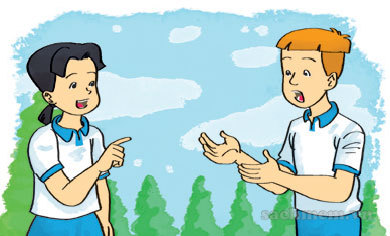 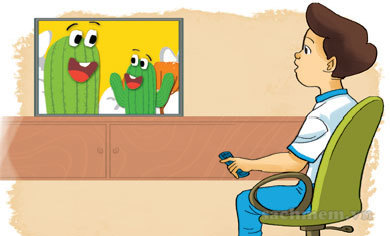 C.                                                  D. 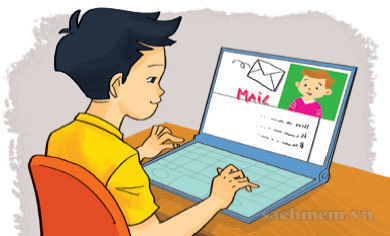 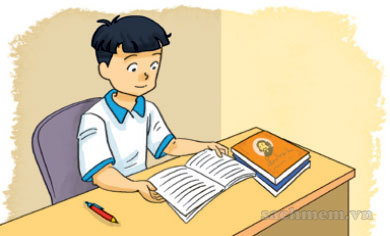 ………………………………………………………………………..……………………………………………………………………….………………………………………………………………………..……………………………………………………………………......Reed and tick True(T) or False(F)     My name is Mai. I love reading English comic books. When I see a new word, I try to guess its meaning. I write the word in my notebook and say it a few times. I often stick new words on my bedroom walls and practise reading them aloud. I learn to speak English by talking with my foreign friends in my free time. My friend Akiko is good at English. She usually practises listening by watching cartoons on TV. She learns to write by writing emails to me every day. We are happy because we can understand each other. English is necessary for communication.                                        T        FWrite about how your friend learn English.My friend is ……………………………………………………………………….He/She learns to read English by ………………………………………………….He/She learns vocabulary by ……………………………………………………...He/She learns English because ……………………………………………………………………………………………………………………………………………………………………………………………………………………………….Look and repeat 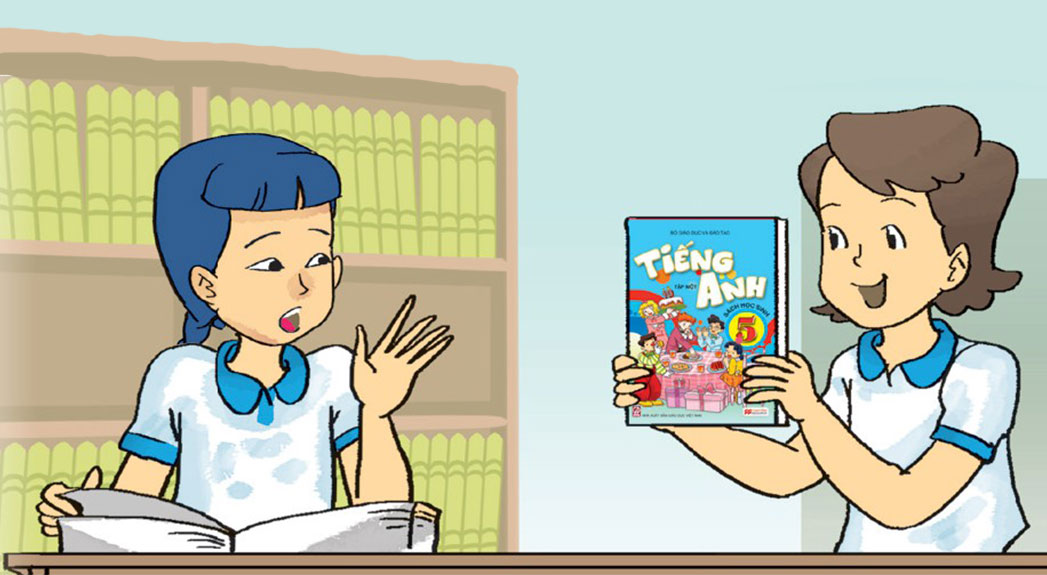    Hoa:   English. What about you, Akiko?B. 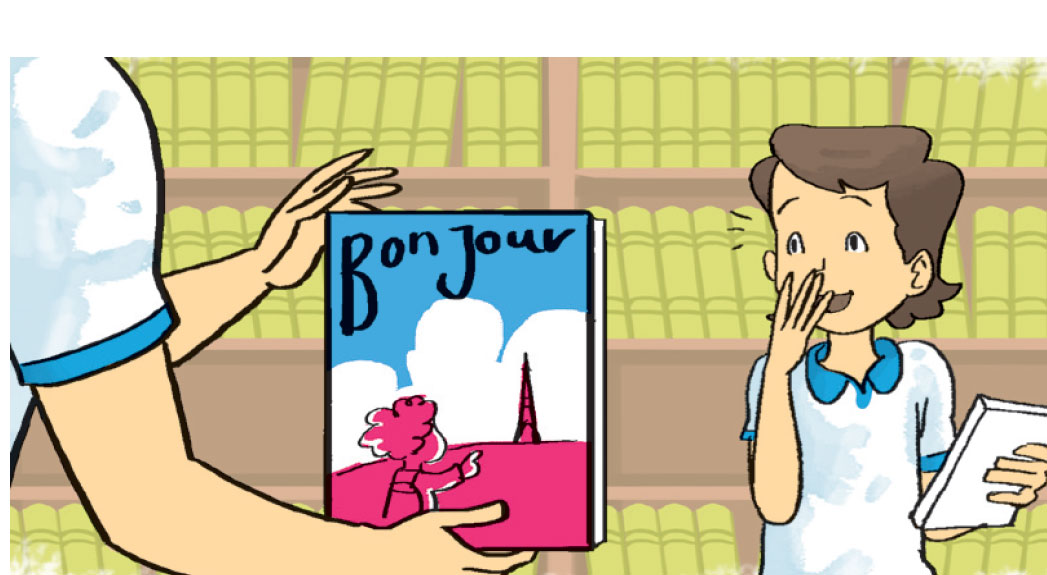            Akiko:          I have French.            Hoa:       Oh, really?C. 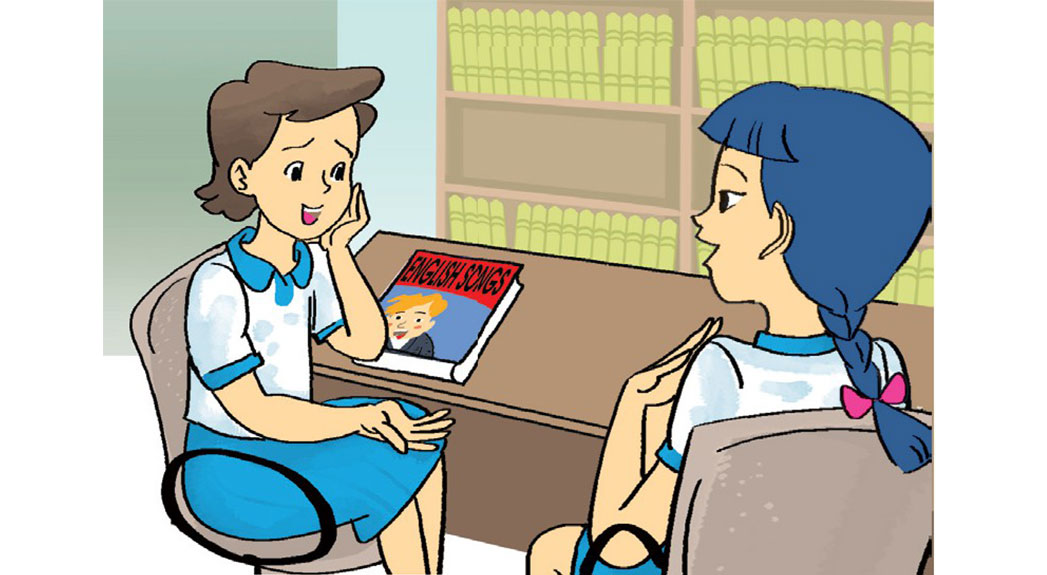            Hoa:   And do you like English?             Akiko:  Yes. It’s my favourite subject.D.               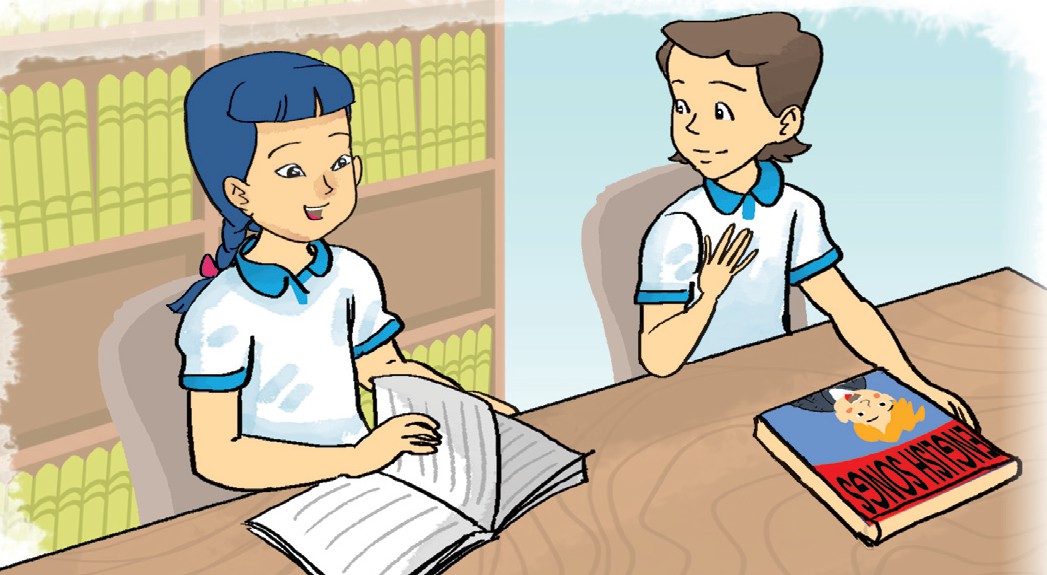              Akiko: Why do you learn English?           Hoa: Because I want to sing English songs.Đáp ánLook and make sentences.a/ How do you practice speaking English?   I speak English every day.      b/ How do you practice listening to English? I watch English cartoon on TV.      c/ How do you practice writing English? I write emails to my friends.      d/ How do you practice reading English? I read short stories.Reed and tick True(T) or False(F)                                                                                                                   T        FWrite about how your friend learn English.Answer vary1.Mai tries to guess the meaning of a word while she reads.2.Mai often learns to speak English by herself.3.Akiko usually practises listening by watching cartoons on TV.4.Akiko learns to write English by writing emails to Mai every day.5.They like learning English because it is necessary for their studies.   Akiko: What foreign language do you have at school?1.Mai tries to guess the meaning of a word while she reads.T2.Mai often learns to speak English by herself.F3.Akiko usually practises listening by watching cartoons on TV.T4.Akiko learns to write English by writing emails to Mai every day.T5.They like learning English because it is necessary for their studies.   F